School EthosSt Margaret’s Anglican Girls School, a School of The Society of the Sacred Advent Schools Pty Ltd, is committed to providing quality educational opportunities for girls within the context of the Anglican Schools Ethos. This extends to providing care for students who live away from home to pursue their education.  Staff demonstrate the School Ethos by:Reflecting and nurturing the mission and vision of the SchoolDemonstrating commitment to Christian leadership through vision, service and example in an Anglican contextMotivate and energise students by fostering quality relationshipsMaintaining confidentiality and overt support for the School and its strategic directionConsistently demonstrating professional competence and apply current knowledge and innovations in educational trendsConsistently demonstrating commitment to the School’s core values of faith, integrity, spirit, respect, courage and passion and the St Margaret’s WayPosition PurposeThe Learn to Swim Instructor is responsible for delivering the learn to swim program, with a focus on skill and technique development and water safety.  Other InformationAll employees of St Margaret’s School are required to:
maintain a degree of flexibility in working hours from time to time as required for the positionaccept that the School reserves the right to modify the position to meet its operating needsassist and relieve in other positions from time to time.demonstrate support for the School’s philosophy, policies and procedures, core values and commitment to the Anglican ethosundertake other reasonable and relevant duties within skills, knowledge and capabilities and as directed by the Principal or their representative.
Key ResponsibilitiesConducting learn to swim lessons as per the learn to swim program Assisting students with skill and technique development and stroke correctionMaintaining a focus on water safety within the learn to swim program and lessonsMaking regular contact with the Swimming Club Coordinator to assist in the monitoring and success of the programProviding dynamic, flexible and effective instruction to studentsCreating and maintaining a supportive and motivating environmentRegularly providing constructive informal feedback to students on their progressDeveloping a rapport with, and demonstrating genuine concern for all studentsMonitoring the behaviour and attitude of all studentsKeeping a record of attendance and submitting this to the Swimming Club CoordinatorEnsuring a focus on professional learning and developmentEnsuring the School’s ethos and values are reflected in the employee’s mannerConsistently role model behaviour and values that demonstrate support for and commitment to Christian and the School values and ethos. This includes demonstrating respect for every member of the school communityReporting matters relating to student protection directly and immediately to the PrincipalAttending events to support the School as appropriateEnsuring communication records are maintained and provided to other staff as required Communicating effectively with all teaching staff, parents, students and all other staffEncouraging cooperative parent contact and fostering positive community attitudes toward the SchoolPlaying an active role in supporting the cleanliness and safety of the School siteFollowing safe working procedures developed for the SchoolObtaining and keeping current a Working with Children – Blue Card, issued by Blue Card Services (Queensland Government) (as varied or replaced from time to time).Act professionally and lawfully by complying with all guidelines, policies and procedures as set out in legislation, the current Anglican Schools Enterprise Agreement and other School policiesStudent ProtectionSt Margaret’s supports the rights of children and young people and is committed to the safety, welfare and wellbeing of students and expect all staff and volunteers to share this commitment.  Staff must:Be informed of their responsibilities in relation to student protection, including but not limited to, attending all Student Protection training and being familiar with relevant school policiesFollow all legislative requirements and school policies relating to student protection.Wear your name badge at all times Immediately report any suspicions of inappropriate, unlawful or unusual behaviour of students, colleagues or outsiders relevant to the School and its duty of care to protect students and staff from harm (self or other)Workplace Health and SafetyTo comply with WHS 2011 legislation, all employees are responsible for the safety of themselves, students, visitors, volunteers and fellow staff members. They must:Report any hazards or potential hazards immediately;Report any accidents involving students;Co-operate in any emergency drills and safety audits;Undertake WHS training as required;Follow all safety procedures and instructions;Lodge risk assessments for all external and internal risk activities andNot introduce any equipment, materials, appliances or chemicals to the school that do not meet the required safety standardsSELECTION CRITERIAMust hold AUSTSWIM Teacher Licence.  Additional specialised swimming qualifications such as AUSTSWIM Teacher of Infant and Preschool Aquatics, AUSTSWIM teacher of Aquatics Access and Inclusion and AUSTSWIM Teacher of Towards Competitive Strokes would be highly regarded.Current Pool Lifeguard Certification. Experience as a learn to swim instructor.Ability to apply well-developed communication skills to develop rapport and relationships with students, staff and parents.Willingness to work collaboratively and effectively with other members of the school community.Current first aid and CPR certificate.Willingness to support the School’s core values and Anglican ethos.St Margaret’s supports the rights of children and young people and is committed to the safety, welfare and wellbeing of students and expect all staff and volunteers to share this commitment.  All candidates are required to undergo a screening process prior to appointment and successful candidate must comply with School policies and relevant legislation relating to Student protection.IT IS A CONDITION OF EMPLOYMENT THAT APPLICANTS MUST POSSESS A POSITIVE NOTICE BLUE CARD FOR CHILD-RELATED EMPLOYMENT PRIOR TO COMMENCEMENT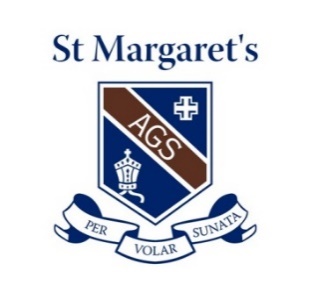 ST MARGARET’S ANGLICAN GIRLS SCHOOLPosition Description:  		Learn to Swim InstructorReports to:Head of Sport 